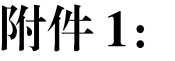 　　　　济南市2024年第二批次中小学教师资格认定指定体检医院12体检医院医院地址咨询电话备注历下区人民医院文化东路73号0531-68695070周一至周五（国家法定节假日除外）上午 8：00 至 10：00 空腹、携带身份证，体检表右上角注明申请教师资格种类、粘贴照片。市中区人民医院（山东省立医院南院）郎茂山路61号0531-58706722周一至周五（国家法定节假日除外） 上午7：30 至 10：00 空腹、携带身份证，体检表右上角注明申请教师资格种类、粘贴照片。山东第一医科大学第三附属医院（山东省医学科学院附属医院）一号楼体检中心天桥区无影山路38号0531-58625287周一至周六（国家法定节假日除外）上午7：30 至 10：30 空腹、携带身份证，体检表（自行打印、填写、并根据通知要求粘贴照片），体检表右上角注明申请教师资格种类（无需提前约）。济南市第五人民医院健康管理中心经十路24297号（ 门诊楼负一层）0531-87197020周一至周五上午 8：00 至 10：00 空腹携带身份证，体检表（自行打印、填写右上角注明申请教师资格种类。请提前关注“五院体检健康相伴”微信公众号预约、缴费。请按照预约时间分时段前来现场体检，未预约者不予接待。济南市第五人民医院健康管理中心南郊分中心马鞍山路2 号南郊宾馆院内蓝色大厅南侧0531-85183588周一至周五上午8：00至10：00 空腹、携带身份证，体检表（自行打印、填写右上角注明申请教师资格种类。请提前关注“五院体检健康相伴”微信公众号预约、缴费。请按照预约时间分时段前来现场体检，未预约者不予接待。历城区中医医院洪家楼南路26号0531-88110823周一至周五（法定节假日除外）上午8： 00 至 10：00 空腹、携带身份证， 体检表右上角注明申请教师资格种类。长清区中医医院长清龙泉街2399 号0531-87262917周一至周五（国家法定节假日除外） 上午 8:00 至 10:00，空腹、携带身份证，体检表右上角注明申请教师资格种类。章丘区人民医院章丘区明水街道山泉路1364号0531-83250773周一至周日上午 7：30 至 10：00 空腹。携带身份证；体检表自行打印，表的右上角注明申请教师资格种类（教师或幼师）体检医院医院地址咨询电话备注3.根据通知要求粘贴照片。请关注“章丘区人民医院健康体检科” 微信公众号，可以提前预约、缴费（需发票者请现场办理业务）。济阳区人民医院妇儿院区济阳区德阳路与220 国道交叉口南300米0531-84210510周一至周六上午 7：30 至 10：30， 空腹、携带身份证，体检表右上角注明申请教师资格种类。济南市中西医结合医院（原莱芜市中医医院， 大润发西南）莱芜汶源东大街8号0531-76233293周一至周六上午 8：00 至 10：30， 空腹、携带身份证，体检表右上角注明申请教师资格种类。钢城区人民医院钢城区钢都大街35号0531-75718668周一至周日上午 8：00 至 10：30 空腹、携带身份证，体检表右上角注明申请教师资格种类。平阴县中医医院健康体检部平阴县城黄河路南首0531-87880965周一至周日上午 8:00-10:00,空腹、携带身份证，体检表右上角注明申请教师资格种类。商河县中医医院青年路10号0531-68780065周一至周五上午 8：00 至 11：00， 空腹、携带身份证，体检表右上角注明申请教师资格种类。南山区人民医院（原历城区人民医院）仲宫办事处宏福路2号0531-58625153周一至周六上午 8：00 至 10：00 前（法定节假日除外）空腹、携带身份证，体检表右上角注明申请教师资格种类。